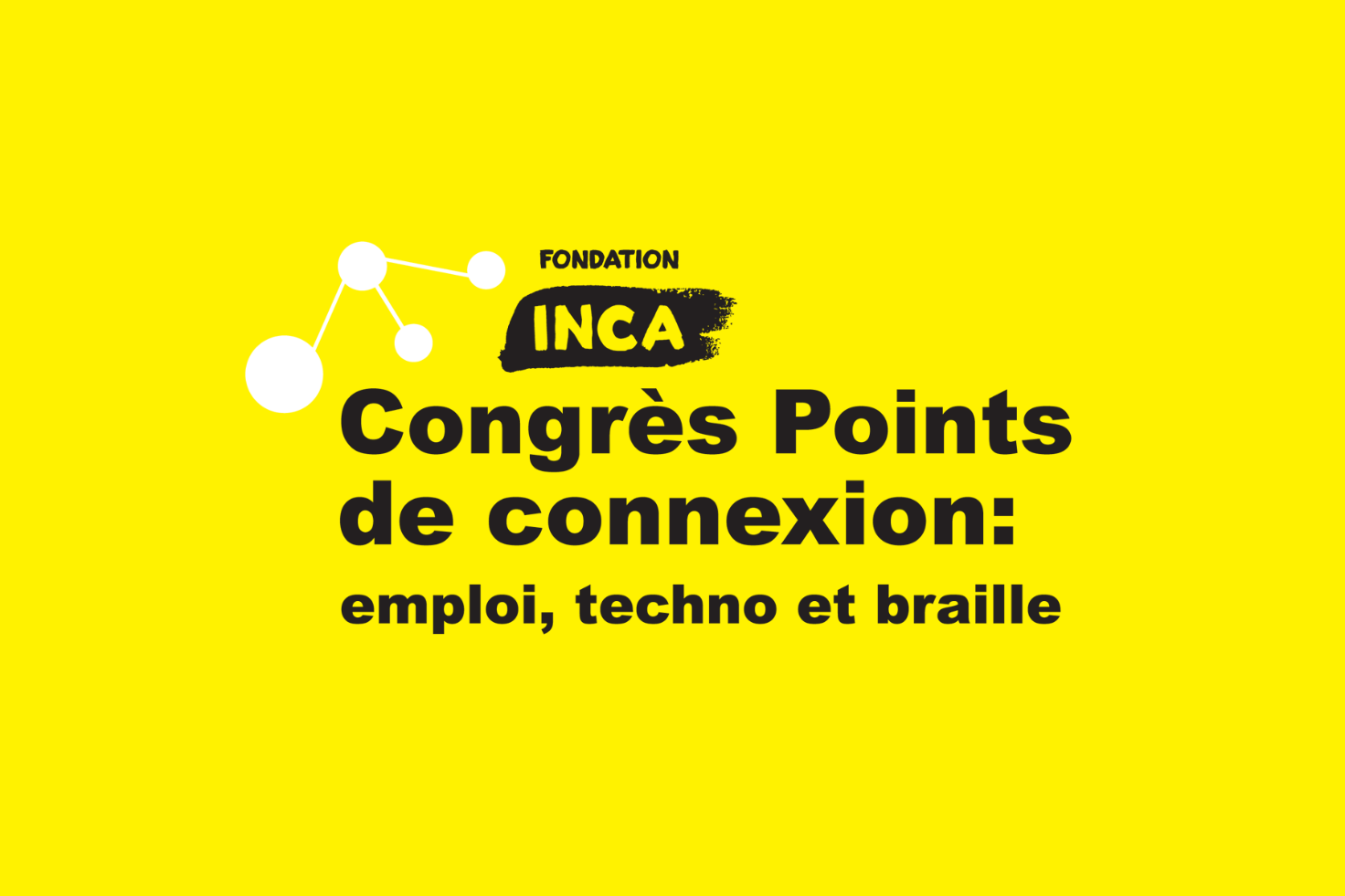 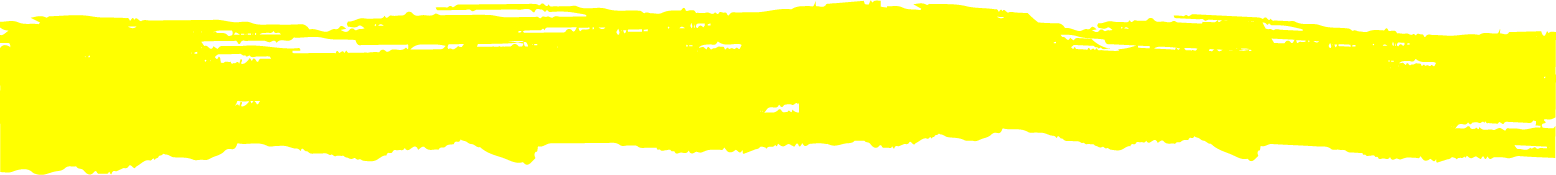 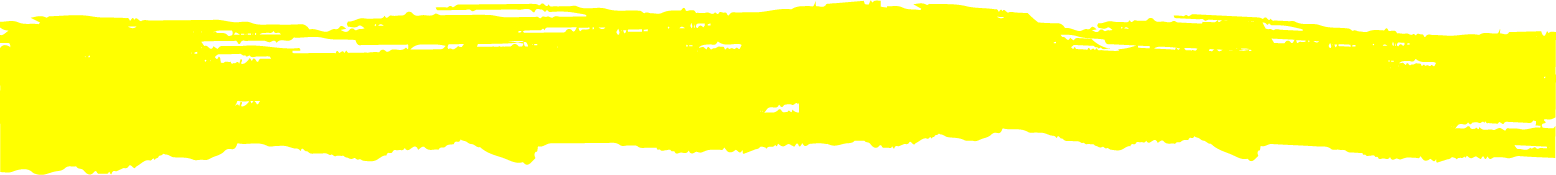 PROGRAMMATION DÉTAILLÉE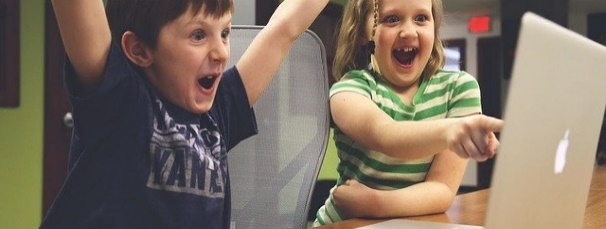 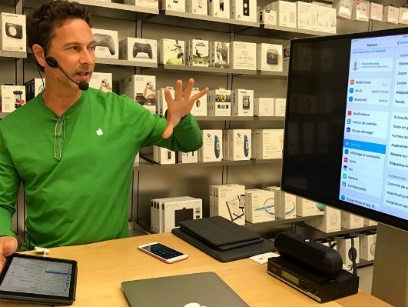 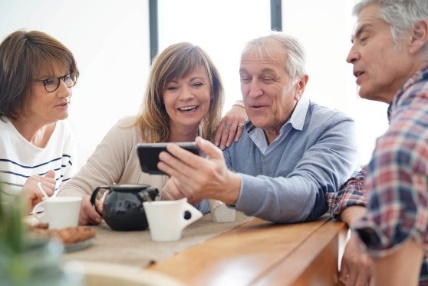 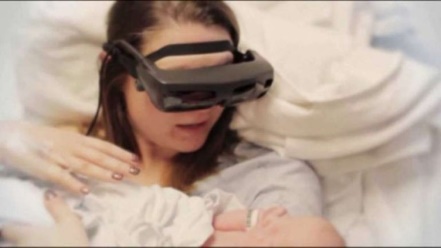 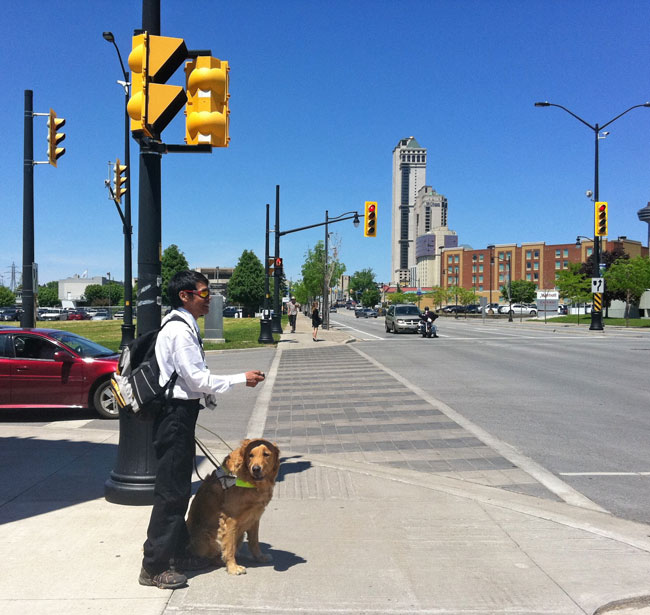 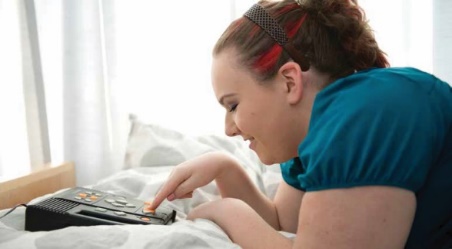 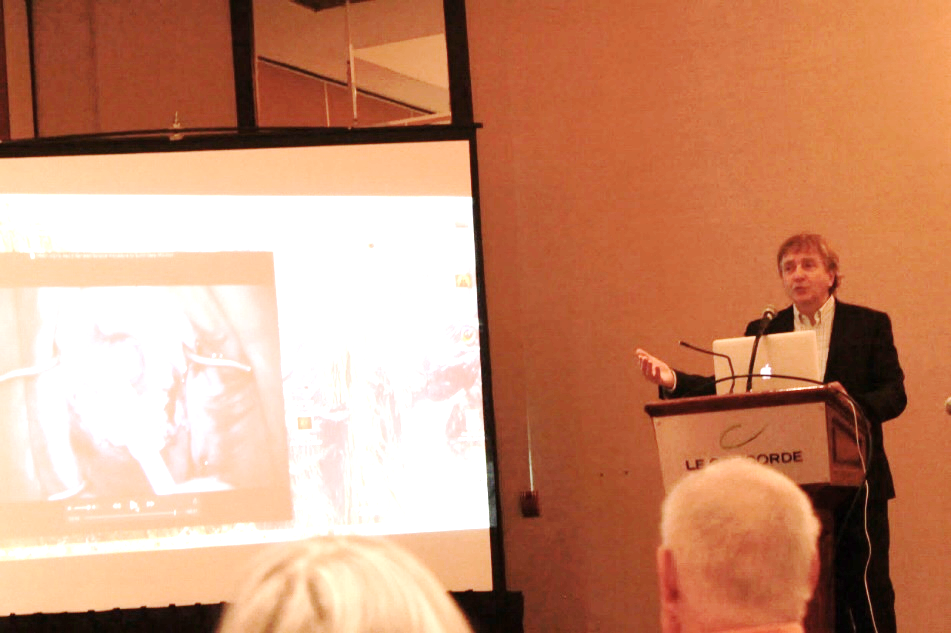 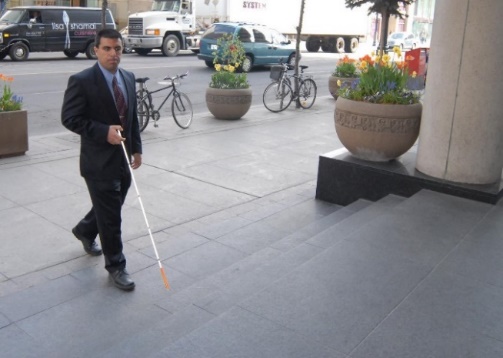 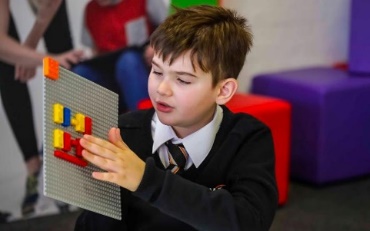 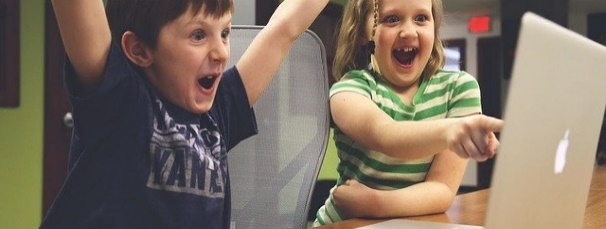 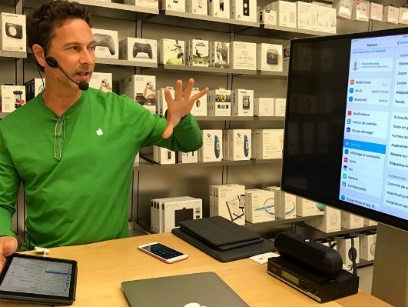 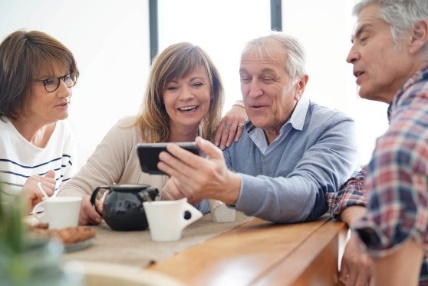 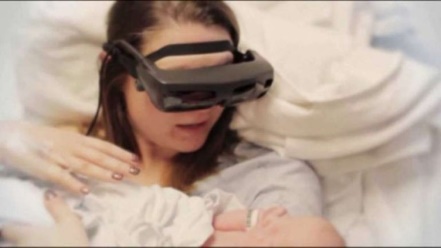 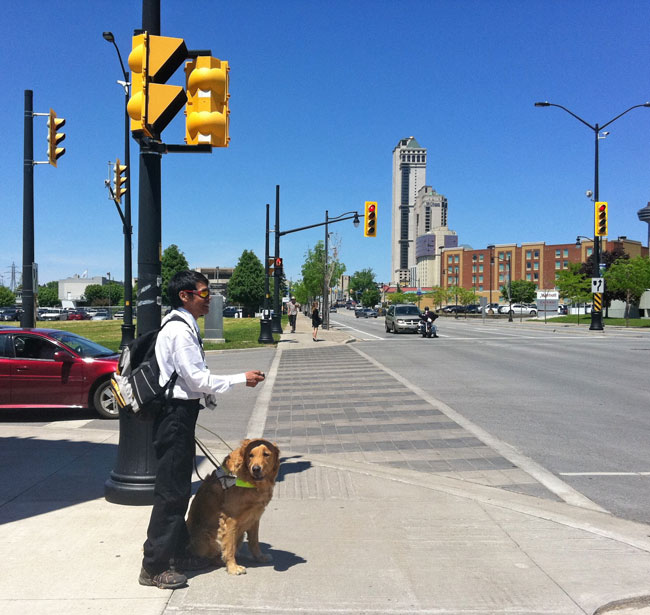 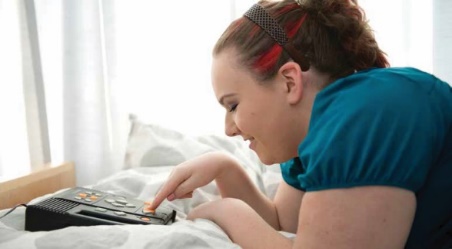 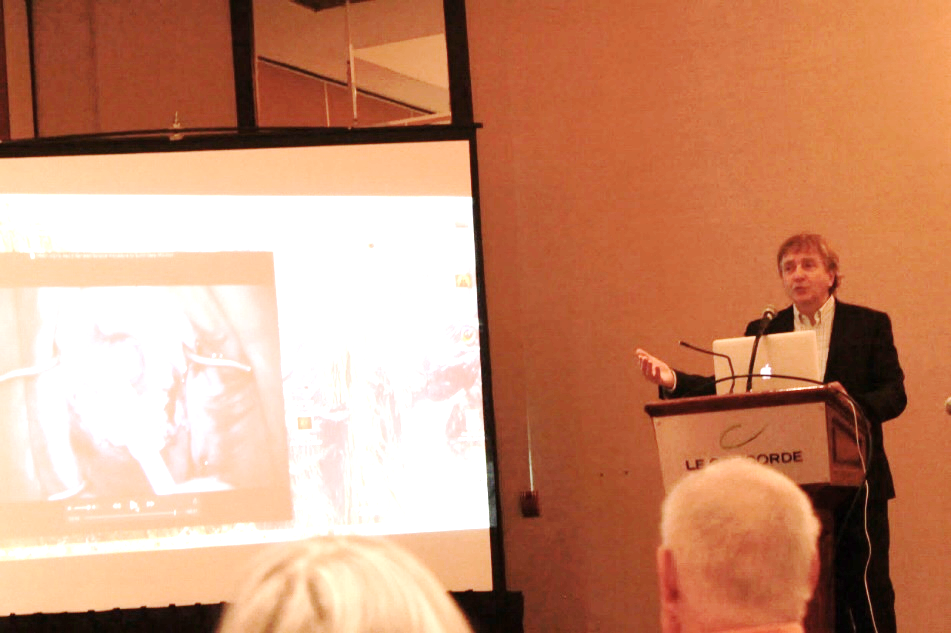 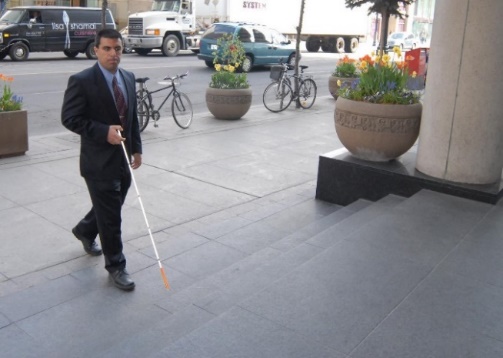 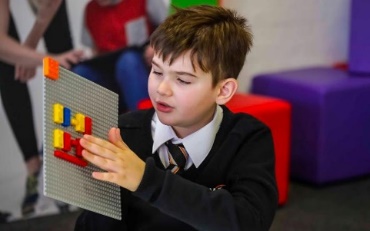 Vendredi et samedi 16-17 octobre 2020 de façon virtuelle !Points de connexion est un congrès national, axé sur la technologie, l’emploi et la littératie à l’intention des personnes ayant une perte de vision et de tous ceux qui souhaitent leur ouvrir leurs portes.   Il s’agit de la plus grande vitrine de technologies et de services dédiés aux personnes en perte de vision, ainsi qu’une importante expérience de perfectionnement et de formation professionnelle à l’échelle du pays avec des conférences et des exposants sur 2 jours. Ce congrès inclusif de grande envergure a pour but de stimuler la participation des personnes aveugles au monde du travail, outiller les entreprises à être plus accessibles, explorer la puissance de la technologie et soutenir la réussite et l'égalité de tous. Présenté de façon virtuelle en 2020, nous sommes heureux d’étendre notre impact ! Pour ceux n’ayant pas accès à Internet, vous pouvez participer aux conférences par téléphone et notre événement sera projeté dans les salles d’organismes partenaires : l’O.E.I.L de Granby et la Fondation Cécitas.Vendredi 16 octobre 2020, 10h à 17h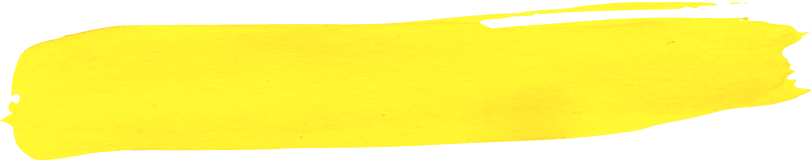 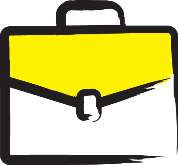 ouvrir les portesEmploi et accessibilitéCe sera un point de connexion pour les employeurs et les candidats vivant avec une perte de vision, ainsi qu’un point de connexion pour tous ceux qui désirent ouvrir leurs portes aux personnes aveugles et ceux offrant des solutions d’accessibilité. Samedi 17 octobre 2020, 9h30 à 17h30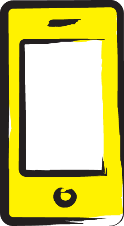 Le salon TechnoVisionCe sera un point de connexion pour tous ceux qui souhaitent connaître les produits et services dédiés aux personnes vivant avec une perte de vision, discuter des enjeux, apprendre des trucs pour être plus autonomes et surtout, découvrir les plus récentes innovations et technologies adaptées disponibles sur le marché.           Programme DÉTAILLÉdes confÉrencesVendredi 16 octobre10 h à 17 hSalle de conférence Banque de talents (pour étudiants, candidats et entrepreneurs aveugles)10 h 00 – Mot de bienvenue, présentation de la plateforme et de l’horaire Par David Demers, directeur général de la Fondation INCA Québec et Sarah Rouleau, chef des communications et du marketing, Programmes francophones, FONDATION INCA.10 h 15 – Conférence Faire de tes prochaines entrevues d’emploi un bon momentavec des conseils de Randstad, leader mondial en RH L'entrevue d'emploi peut facilement être un bon moment, un moment de bonheur, de joie et de fierté.  La vie est trop courte pour être stressé à l'entrevue d'emploi.  Ma préparation pour mon entrevue est réfléchie, stratégique et ciblée.  Je prends ça cool, j'ai du fun, je m'amuse.   J'impressionne le comité de jury de sélection avec mon CV, ma lettre de présentation, mon entrevue.  Je garde le contrôle, je demeure au volant du début jusqu'à l'offre d'emploi.    Animée par Omer Melanson avec la participation de Meriem Ghoul de RandstadAujourd’hui retraité, Omer Melanson a eu une carrière d’une trentaine d’années en Ressources humaines au Gouvernement du Canada. Il a occupé plusieurs postes comme agent de Dotation/Ressourcement, spécialiste en équité en matière d'emploi, spécialiste en coaching de carrière et en mentorat. Et il a été gestionnaire des RH pendant les 10 dernières années de sa carrière.  Il a aussi animé des ateliers sur le milieu de travail libre de harcèlement.  M. Melanson vit avec une perte de vision depuis sa naissance et est client d’INCA depuis son enfance. Il a servi au sein du Conseil national d’INCA pendant six ans et est aujourd’hui mentor bénévole à la Fondation INCA. Avec son bagage en ressources humaines et sa propre perte de vision, il est bien placé pour vous donner des conseils adaptés!11 h – Formation L’importance du réseautage, apprendre à le faire les yeux fermés, Le réseautage est un outil essentiel dans le monde de l’emploi.  Toutefois, il est plus difficile de le mettre à profit avec une perte de vision.  Dans cette conférence, David Demers et Catheryne Houde vous feront bénéficier de leurs expériences de réseautage et vous donneront leurs meilleurs trucs.  Découvrez par exemple la technique du « pitch d’ascenseur ». Joignez-vous à eux pour en savoir plus ! Par Catheryne Houde, Coordonnatrice du programme Droits Devant! et David Demers, directeur général, FONDATION INCA QUÉBECCatheryne a perdu la vision lorsqu’elle était encore un bébé.  Elle a fait ses études en droit et est devenue juriste.  Elle s'est beaucoup impliquée dans le cadre de ses études, notamment à l’aide juridique de Montréal ainsi que dans divers organismes aidant les gens démunis ou les populations racisées. David est responsable d’INCA Québec. Il occupe des rôles de superviseur ou de gestionnaire depuis ses toutes premières expériences professionnelles. David a perdu la vue du jour au lendemain alors qu’il avait moins de 30 ans et qu’il menait une brillante carrière. Depuis sa perte de vision, David Demers s'est toujours énormément impliqué pour la cause des personnes aveugles. Il a d'ailleurs été ambassadeur bénévole et a siégé au conseil consultatif d'INCA.  Déterminé et visionnaire, son but est de s'assurer que ceux qui vivent la même réalité que lui aient aussi la confiance, les outils et les opportunités dont ils ont besoin pour s'épanouir! 12 h – Réseautage VIP Venez rencontrer des employeurs inclusifs : Bricks, Microsoft, Deloitte, Randstad, EDC, Emploi Service Québec et le Gouvernement fédéral! Ce sera aussi l’occasion de découvrir des solutions d’accessibilité ou encore de parler entre entrepreneurs.13 h 15 – Tirage de 3 séances photo professionnelles dans les studios de Magenta (valeur de 125$ chacune) 13 h 30 – Panel Portraits d’employés aveugles inspirants Venez rencontrer plusieurs candidats talentueux vivant avec une limitation visuelle, au parcours et travail différents. Vous verrez qu’il est possible d’occuper différents postes.  Ils partageront avec vous le parcours qui les a menés jusque-là, les obstacles et les adaptations rencontrés sur leur chemin. Ils donneront des conseils autant aux employeurs qu’aux chercheurs d’emploi aveugles, par exemple sur comment aborder la perte de vision en entrevue.  Ce sera aussi l’occasion d’en apprendre plus sur le programme Ouvrir les portes du travail de la Fondation INCA et de l’émission Engagez-moi d’AMI-télé qui mettent de l’avant des candidats ayant une limitation visuelle.Animé par Catheryne Houde avec la participation de Michel-Antony Borde (Bricks), Christine Rousseau (Commission des droits de la personne et de la jeunesse), Marie-Douce Fugère (CSST) et Damien Gramont (Engagez-moi, AMI-télé)14 h 30 – pause-café prestation musicale de Najla Noori14 h 45 – Temps libre pour la visite des exposants   Faites le tour des kiosques virtuels. Arrêtez-vous à la Zone techno HÉLIX, pour découvrir de nombreuses applications de téléphones intelligents qui pourraient grandement faciliter votre quotidien, échanger des conseils technos avec d’autres et pour parler à nos experts Robert Savard et Lyne Dubé.15 h 45 – Formation Devenir son propre patron, une avenue intéressante pour les personnes aveugles Vu le nombre d’obstacles qui se dressent sur son chemin lorsque vient le temps de se trouver un emploi, un travailleur canadien aveugle ou ayant une vision partielle sur six choisit de devenir travailleur autonome.  Cette avenue vous intéresse. Découvrez les ressources qu’INCA met à votre disposition : le Marché INCA, une plateforme en ligne pour vendre vos produits ou l’application L’aventure entrepreneuriale, qui vous permet d’apprendre les différentes étapes pour gérer une entreprise sans risque tout en vous amusant ou 1001 conseils que vous retrouverez sur notre site Internet. Profitez aussi de l’expérience que deux travailleuses autonomes ayant une perte de vision partageront avec vous leurs conseils tels que comment elles ont développé leur clientèle ou trouvé du financement. Venez découvrir les avantages de devenir son propre patron, une avenue intéressante pour les personnes aveugles! Animée par Véronique Brunette-Tremblay, stagiaire en communications, FONDATION INCA avec la participation d’Audrey Trépanier, massothérapeute et Audrey-Anne Bouchard, artiste au-delà du visuel, productrice et conceptrice d'éclairage.16 h 45: Présentation des boursiers 2020 et mot de la fin par David Demers, directeur général de la Fondation INCA Salle de conférence Ouvrir les portes (pour les employeurs et les entreprises aspirant à devenir plus accessibles)10 h 15 – Formation Comment accueillir un employé ou un client aveugleLes personnes ayant une perte de vision représentent un bassin de candidats talentueux à découvrir. De plus il s’agit d’une clientèle grandissante avec le vieillissement de la population. Que vous soyez un employeur, un commerçant ou une institution publique, cette formation vous présentera pourquoi vous devriez leur ouvrir vos portes et comment le faire. Vous aurez un aperçu des mythes touchant la perte de vision, de l’étiquette à adopter, des conseils et des exemples d’accessibilité, des bonnes pratiques et des multiples ressources pouvant vous aider à devenir plus accessibles.  Vous bénéficierez aussi de témoignages d’employeurs inclusifs ayant accueilli des candidats aveugles, qui vous présenteront les avantages qu’ils y voient, répondront à vos questions et même à vos craintes!Animé par Sarah Rouleau, chef des communications francophones et Lyne Dubé, spécialiste en Technologies adaptées, à la Fondation INCA, avec le témoignage de Brick, employeur inclusif.Brick, embauche partout au Canada. Par ce témoignage, vous découvrirez comment leur participation au programme Ouvrir les portes du travail leur a permis d'être mis en contact avec des candidats au potentiel étonnant et de recruter d'excellents candidats. Elle les a aussi aidés à développer leurs compétences en matière d'embauche diversifiée et inclusive.  Depuis Brick participe en outre à des panels de discussions et à des opportunités de mentorat qui leur permettent de partager les avantages de leur industrie, mais aussi d'apprendre comment ils peuvent être de meilleurs employeurs, dirigeants et citoyens.11 h 00 – Panel Rendre sa programmation accessibleVenez vous inspirer d’entreprises et d’organismes qui ont rendu ou sont en processus de rendre leur programmation accessible! Ils vous feront bénéficier de leur expérience, vous présenteront les services qu’ils ont rendus accessibles, comment ils y sont parvenus et pourquoi c’était important pour eux de le faire.  Ce panel se veut un encouragement et un partage d’idées pour vous aider à rendre vous aussi votre programmation plus accessible.  Animé par Sarah Rouleau chef des communications et du marketing des programmes francophones de la Fondation INCA, avec la participation de Suzanne Pouliot, chef de la production originale d’AMI-télé, Charlotte Jacob-Maguire, Coordonnatrice à l’offre éducative et au développement de publics ayant des besoins particuliers du Musée d'arts contemporains de Montréal et Martin Crépeau, de la Ville de Montréal.12 h 00 – Réseautage VIP *dans la salle de conférence Banque de talents* Venez rencontrer des candidats aveugles talentueux ainsi que des employeurs inclusifs et des solutions d’accessibilité.13 h 15 - Tirage de 3 séances photo professionnelles dans les studios de Magenta (valeur de 125$ chacune) *dans la salle de conférence Banque de talents*13 h 30 – Panel Portraits d’employés aveugles inspirants *dans la salle de conférence Banque de talents* Venez rencontrer plusieurs employés vivant avec une limitation visuelle, au parcours et travail différents. Vous verrez qu’il est possible d’occuper différents postes.  Ils partageront avec vous le parcours qui les a menés jusque-là, les obstacles et les adaptations rencontrés sur leur chemin. Ils donneront des conseils autant aux employeurs qu’aux chercheurs d’emploi aveugles, par exemple sur comment aborder la perte de vision en entrevue.  Ce sera aussi l’occasion d’en apprendre plus sur le programme Ouvrir les portes du travail de la Fondation INCA et de l’émission Engagez-moi d’AMI-télé.Animé par Catheryne Houde, chef du programme Droits devant!, de la Fondation INCA Québec, avec la participation de Michel-Antony Borde (Bricks), Christine Rousseau (Commission des droits de la personne), Marie-Douce Fugère (CSST) et Damien Gramont (Engagez-moi, AMI-télé)14 h 30 – pause-café prestation musicale de Najla Noori *dans la salle de conférence Banque de talents* 14 h 45 – Temps libre pour la visite des exposants   Faites le tour des kiosques virtuels. N'oubliez pas de vous arrêter aux kiosques de Frontier Accessibilité, Point-par-Point et Kinesik, pour découvrir des solutions d’accessibilité. Allez aussi visiter nos entrepreneurs aveugles et relever un défi à l’aveugle !15 h 45 – Conférence Rendre son information et ses documents accessibles sans oublier le webDécouvrez l’importance de l’accessibilité pour les personnes en perte de vision et apprenez comment vous assurer que votre information soit transmise de manière efficace.. L’entreprise Point-Par-point vous présentera comment rendre vos informations accessibles avec le braille, les gros caractères, l'impression en relief, la production e-text et l’enregistrement audio/vidéo. CIAO vous présentera différents outils, gratuits et payants visant à aider les personnes aveugles à mieux fonctionner au quotidien et au travail, ainsi que les services offerts pour aider les employeurs à intégrer une personne en perte de vision dans son environnement de travail (conseils / audit / accompagnement / réalisation intranet accessible /documents accessibles /propositions d'outils spécifiques au besoin de l'employé, etc.) Avec Mélissa Cécire, directrice générale Point-par Point et Cynthia Thibault-Larouche, formatrice et responsable de l'expertise de l'accessibilité Web chez CIAO16 h 45 – Présentation des boursiers 2020 et mot de la fin *dans la salle de conférence Banque de talents*Programme DÉTAILLÉ des confÉrencesSamedi 17 octobre9 h 30 à 16 h 30Salle de conférence Vidéotron 9 h 30 - OUVERTURE – présentation de la plateforme et de l’horaire Par David Demers, directeur général de la Fondation INCA Québec et le porte-parole du salon, l’acteur André Lacoste. 9 h 45 - Découvrez la gamme de loupes électroniques Exploré et les nouveautés de HumanwarePar Éric Houle, gestionnaire des ventes chez HumanWareGestionnaire de compte chez HumanWare depuis 1997, Éric travaille auprès de la clientèle du Québec afin de promouvoir, supporter et former les utilisateurs à utiliser  les différents produits innovateurs basse vison et cécité que HumanWare met en marché. Lui-même utilisateur de produits basse vision depuis la naissance, il a su naviguer les différentes étapes de sa vie pour devenir un excellent formateur et orateur sur l’impact et le rôle que jouent les technologies assistées au quotidien pour les gens vivant avec une perte de vision. Sportif né, sa basse vision ne l'a jamais empêché de se surpasser et d’aller au bout de ses rêves. Médaillé d’argent aux Jeux paralympiques d’Atlanta de 1996 et mention de participation aux paralympiques de Sydney en 2000, au sein de l’équipe du Québec en Goalball, sport auquel il s’entraine toujours, Éric joue également au hockey avec les Hiboux de Montréal.10 h 45 PAUSE-CAFÉ avec performance musicale de John KerkhovenHarmoniciste et auteur-compositeur-interprète, John Kerkhoven est un artiste de musique blues et roots qui vit à Montréal. Ayant bénéficié des services d'INCA dans le passé suite à un décollement de rétine, John Kerkhoven est heureux d'encourager la Fondation INCA !11 h 00 - Améliorez l’accessibilité de votre iPad L’iPad propose de nombreuses fonctionnalités d’accessibilité pour répondre aux besoins en matière de vision de ses personnes vivant avec un handicap visuel. Découvrez comment configurer l’affichage, la taille du texte, la lecture vocale de texte à l’écran, le Zoom et bien plus encore. Veuillez noter que cette conférence s’adresse à ceux qui utilisent l’écran du iPad et non à ceux qui utilisent VoiceOver de façon permanente.Par Robert Savard, Spécialiste en technologies adaptées, RÉADAPTATION EN DÉFICIENCE VISUELLE CANADA Robert travaille à INCA depuis 1998. Il a occupé plusieurs postes tous liés à l’informatique et aux technologies. C’est à lui qu’on doit la mise sur pied du département de technologies adaptées qui permet, entre autres, à quelque 200 clients d’INCA chaque année d'apprendre à utiliser leur ordinateur ou leur téléphone avec des logiciels adaptés. Ce qui l’a toujours inspiré : donner accès à l’univers technologique à des gens ayant une limitation visuelle et, par là, leur permettre de rester en contact et de contribuer au monde par les mêmes moyens que tous. Quelques anciens participants au camp Cafnet d’INCA gagnent maintenant leur vie en technologie grâce au travail de Robert, ce dont il est très fier.    12 h 00 PAUSE DINER (temps libre pour la visite des exposants)12 h 45 TIRAGE de 2 cours de guitare en ligne EZGuit offerts par Braille Tab (valeur de 325$ chacun).EzGuit est une plateforme numérique d'initiation à la guitare avec 10 modules d'apprentissage progressif et plus de 50 vidéos, partitions téléchargeables en braille numérique ainsi que caractères agrandis. Dès le premier cours, les utilisateurs peuvent jouer quelques chansons. Ils peuvent arrêter les vidéos et prendre quelques minutes pour pratiquer à leur rythme. À la fin de ta session, ils peuvent même être en mesure de jouer plusieurs chansons connues.13 h 00 TEMPS LIBRE POUR LA VISITE DES EXPOSANTS Faites le tour des kiosques virtuels. Arrêtez-vous à la Zone techno HÉLIX pour découvrir de nombreuses applications de téléphones intelligents qui pourraient grandement faciliter votre quotidien, échanger des conseils technos avec d’autres et pour parler à nos experts Robert Savard et Lyne Dubé.13 h 45 - Quand balises CCP riment avec accessibilité.  Étiquetez des items en toute autonomie tout en vous simplifiant la vie ! Vous souhaitez étiqueter des produits pour les repérer plus facilement, mais les produits adaptés sont trop dispendieux ou ne répondent pas à vos besoins? Ne cherchez plus! Les balises de communication en champ proche (balise CCP ou NFC en anglais) sont des étiquettes autocollantes d’environ 2,5 cm de diamètre entièrement programmables et lisibles grâce à votre téléphone intelligent. Il s’agit d’un produit grand public abordable que l’on retrouve facilement sur des sites comme Amazon, par exemple. Dans une balise CCP, il est possible de sauvegarder différentes informations telles que du texte, une adresse Internet, un numéro de téléphone et plus encore. Lors de cette conférence, vous apprendrez comment programmer une balise et à quel point c’est génial pour étiqueter des items. De plus, en grande primeur, vous aurez la chance d’en découvrir davantage sur une solution développée par Canadialog qui sera bientôt disponible, offrant la possibilité de créer et d’associer des étiquettes vocales à une balise CCP, le tout depuis un iPhone.  En effet, il est également possible d’utiliser les balises pour demander à votre téléphone d’effectuer des actions pour vous sans avoir à utiliser le clavier de votre téléphone.  Cette action peut être aussi simple que d’appeler votre meilleur ami, envoyer votre position, ouvrir une application spécifique, contrôler les accessoires connectés de votre domicile. Il suffit de faire preuve d’imagination! NFC est compatible avec l’iPhone et plusieurs téléphones Android. Toutefois, lors de cette conférence, nous concentrerons majoritairement nos efforts sur l’utilisation avec un iPhone. Cette technologie sécuritaire est accessible aux personnes ayant une perte de vision partielle ou totale. Bienvenue à tous !Par Alexandre Bellemare, Formateur en technologies, responsable du soutien technique et représentant des ventes, CANADIALOGGrand passionné de technologies, Alexandre Bellemare est un jeune adulte non-voyant et baillistre-détenteur depuis 2012 d’un baccalauréat en informatique et génie logiciel de l’Université du Québec à Montréal et à l’emploi de Canadialog depuis 2014. Dynamique et aimant relever de nouveaux défis, il n’hésite pas un instant à s’investir dans mille et un projets à la fois. Chez Canadialog, il travaille à titre de formateur en technologies adaptées, est responsable du support technique, tout en étant la personne de première ligne pour les produits braille. En plus d'être responsable des ventes pour Canadialog, Alexandre a mis sur pied un podcast bilingue sur la technologie adaptée, il travaille au développement de nouveaux produits et ce n’est qu’un début ! Dans ses temps libres, Alexandre s’implique dans des organismes communautaires du milieu de la déficience visuelle pour y apporter son expertise.14 h 45 PAUSE-CAFÉ QUIZZ Courez la chance de gagner un Mini-PC (valeur de 800$) adapté et livré clé en main! De la grosseur d’une Apple TV, ce Mini-PC est facile à transporter et il se branche derrière n’importe quel téléviseur. Le cadeau comprend l’installation de vos logiciels adaptés de sorte que vous puissiez, dès la réception de l’appareil, brancher un clavier, des haut-parleurs et un écran si nécessaire et commencer à travailler!Animé par Robert Savard, offert par Canadialog 15 h 00 – Panel, les bonnes pratiques de navigation avec la technologie+ brèves présentations d’applications comme Soundscape de MicrosoftLa navigation chez les personnes malvoyantes est un défi incroyable, puisque lorsque notre accès aux informations visuelles est limité, les risques pour notre sécurité augmentent considérablement. Les interventions par les spécialistes en orientation et mobilité peuvent sécuriser les déplacements davantage, mais les spécialistes ne sont pas toujours présents quand ce serait le plus utile. La nouvelle technologie ne remplacera pas les apprentissages faits par les interventions en personne, mais elle pourrait combler certains besoins chez les personnes malvoyantes et en cécité. Les innovations en technologie favorisent l'autonomie de personnes malvoyantes en facilitant l'utilisation des transports en commun, l'identification de points d'intérêt, la capacité de trouver les destinations, la lecture de cartes, la lecture de panneaux de signalisation, et plus encore.Par Joe Nermagut enseignant à l’Université de Montréal et fondateur de POINT OF VIEW SOLUTIONS En tant que spécialiste certifié en orientation et mobilité et professeur associé à l'Université de Montréal, Joe Nermagut souhaite améliorer la qualité de vie et la participation sociale des clients en leur assurant de se déplacer en toute sécurité dans l'environnement. Au fil des ans, il a développé et intégré de nouvelles approches pour former les personnes malvoyantes et développé le premier service de mobilité spécialisé en basse vision. Il a travaillé avec des clients de tous les groupes d'âge, ainsi que des personnes ayant de multiples handicaps physiques, cognitifs et sensoriels.16 h 00 TIRAGE Explore 5 offert par HumanWare (valeur de 800$)Loupe électronique avec un écran HD de 5 pouces, pouvant grossir de 2 à 22 X.La plus petite et la plus légère des loupes HD de 5", conçue pour le confort et la commoditéVous pouvez la tenir tel quel, par la poignée ou la poser sur votre document. De plus, la pile dure plus de 3,5 heures. 16 h 15 - Code Jumper la programmation à son plus simpleDans cet atelier, vous acquerrez une expérience pratique avec Code Jumper ™, la dernière innovation pour aider les enfants, quel que soit leur niveau de vision, à apprendre la programmation informatique et les compétences en programmation grâce à un système matériel unique. Découvrez un curriculum de codage accessible à tous. Conçu à l'origine par Microsoft® et développé par APH, cet appareil éducatif lie les compétences nécessaires et ouvre le monde de la programmation à chaque étudiant.• Les participants découvriront un nouveau dispositif pour promouvoir l'apprentissage du codage informatique• Ils exploreront comment et quand introduire le codage informatique pour leurs élèves. • Ils découvriront un moyen unique et simple d’acquérir des compétences en programmation.• Et ils identifieront 3 façons dont un étudiant peut accéder au matériel de cours via des moyens électroniques (LMS, courriel, ETC)Par Michel Pépin, directeur des ventes, HumanWareAvec plus de 17 ans d'expérience sur le marché des technologies assistées, Michel est issu d'une formation en vente et marketing. Chez HumanWare depuis plus de 17 ans où il a porté plusieurs chapeaux au sein de l'organisation au fil des ans. Dans son rôle actuel, la responsabilité de Michel est de développer, les canaux de distribution au Canada pour les solutions innovatrices de HumanWare et le partenariat avec les différentes organisations soutenant les personnes vivant avec une perte de vision. Fervent défenseur de l'importance et du rôle que joue la technologie d'assistance au quotidien pour les personnes vivant avec une déficience visuelle, il a participé et pris la parole à plusieurs événements et conférences sur les technologies assistées tout au long de sa carrière.17 h 15 MOT DE CLÔTURE Salle de conférence Vivre9 h 45 La force des groupes d’entraide et échange de trucsLa Fondation INCA offre plus de 60 groupes de soutien et d’entraide par année. Découvrez les avantages de ces rendez-vous hebdomadaires conviviaux conçus pour vous aider, ainsi que vos proches, à composer avec les répercussions de la perte de vision. Ces groupes vous permettent de tisser des liens avec d’autres personnes qui vivent une situation similaire. Vous serez informés des ressources, pourrez recevoir des conseils pour augmenter votre autonomie, aurez l'occasion d'échanger sur une panoplie de sujets qui vous tiennent à cœur et voir même de développer de nouvelles amitiés. Vous aurez droit à un réel aperçu des groupes d’entraide avec un moment pour vous échanger vos meilleurs conseils. Par Louis Lévesque, animateur de groupes d'entraide, FONDATION INCALouis Lévesque possède un baccalauréat en informatique de l’Université Laval à Québec. Il a travaillé dans ce domaine pendant plus de 30 ans, avant de perdre la vue subitement en novembre 2011. Depuis longtemps il est impliqué dans sa communauté. Il a notamment siégé au conseil d’administration de la Caisse populaire Desjardins de Cap-Rouge-Saint-Augustin, depuis près de 20 ans. Son implication auprès d’INCA a débuté en 2013. Depuis ce moment, il anime des groupes téléphoniques de discussion destinés aux membres d’INCA Québec. Il a également fait partie du comité consultatif d’INCA Québec pendant deux ans. Résident de Québec, il est impliqué auprès de plusieurs organisations de personnes handicapées visuelles. En particulier, depuis trois ans, il est président du conseil d’administration du Regroupement des personnes handicapées visuelles (03-12).10 h 45 PAUSE-CAFÉ avec performance musicale de John Kerkhoven * dans la salle Vidéotron*11 h 00 L’importance du Braille et annonce des gagnants du concours création littéraire braille Malgré toutes les méthodes de lecture accessibles s’offrant aux personnes aveugles, le braille reste l’une des plus importantes. Venez assister à cette conférence vous permettant d’en connaître davantage sur ce sujet. De plus, nous remettrons les prix aux gagnants du concours de création littéraire braille et le gagnant du premier prix vous fera même la lecture de son œuvre! Ce sera aussi l’occasion de vous informer des programmes Jeunesse d’INCA en lien avec la littératie!   Par Najla Noori, Chef des programmes psychosociaux et Jeunesse, FONDATION INCA  Najla Noori travaille pour la Fondation INCA depuis déjà 8 ans. Elle a commencé comme intervenante psychosociale pour, par la suite, devenir responsable de 2 importants programmes :  Psychosocial et Jeunesse.  Elle organise et supervise une soixantaine de groupes psychosociaux par année, offre de l'intervention individuelle et est responsable de développer des services pour les jeunes. Ses services aident les personnes aveugles et leur famille à s'adapter à leur nouvelle réalité et à mieux gérer les émotions qui en découlent. Vivant elle-même avec une rétinite pigmentaire, elle est bien placée pour comprendre ce que vivent les participants et les défis qu’ils ont à surmonter. Najla travaille chez INCA depuis 2012. À l'écoute, structurée et empathique, elle a toujours à cœur d'impliquer les clients et les bénévoles. Elle-même cliente, Najla se trouve très choyée, car c'était un rêve pour elle de pouvoir redonner et d'aider des gens ayant une perte de vision comme elle.  12h00 PAUSE DINER (temps libre pour la visite des exposants)12 h 45 TIRAGE de 2 cours de guitare en ligne EZGuit offerts par Braille Tab (valeur de 325$ chacun). *dans la salle Vidéotron*13 h 00 TEMPS LIBRE POUR LA VISITE DES EXPOSANTSVisitez les kiosques d'AMI-télé et de Vidéotron pour participer à la chasse au trésor!Profitez-en pour aller faire des défis à l'aveugle.13 h 45  Voyager avec une déficience visuelleVoyager et participer à des activités touristiques et culturelles sont de bonne façon de se divertir. Ce type d'organisation peut parfois vite devenir un casse-tête pour une personne ayant une déficience visuelle ! Cette conférence-voyage vous présentera plusieurs solutions pour bien planifier vos déplacements touristiques. Découvrez les questions à se poser pour choisir la bonne destination et les activités en fonction de vos besoins et réalités. Les options d’accessibilité et d’accompagnement seront abordées pour le transport, l’hébergement et les activités. Les étapes à suivre de la réservation jusqu’au départ. À cela s’ajouteront des outils concrets pouvant vous aider dans vos démarches. Tout au long de la conférence, vous serez amenés à découvrir quelques destinations et attraits coups de cœur au Québec, comme ailleurs. Cette conférence vous donnera certainement envie de faire vos valises pour partir à l’aventure !Par Isabelle Ducharme, Présidente du conseil d’administration, KÉROUL Isabelle Ducharme est impliquée dans les activités d’insertion sociale des personnes handicapées depuis plus de vingt ans. Son expérience personnelle de vivre avec une lésion médullaire depuis un accident de voiture en 1988, combinée à sa maîtrise en gestion et planification du tourisme à l’UQAM, lui donnent un regard unique sur les barrières auxquelles font face les touristes à capacité physique restreinte et sur les solutions à mettre en place pour favoriser un tourisme pour tous.14 h 45 PAUSE-CAFÉ QUIZZ  *dans la salle Vidéotron*Courrez la chance de gagner un Mini-PC (valeur de 800$) adapté livré clé en main! Animé par Robert Savard, offert par Canadialog 15 h 00 PANELS Comment avoir accès à l’information et aux livres sonores Savez-vous qu’il existe une multitude de services vous permettant d’avoir accès à de l’information de façon accessible? Que ce soit les livres adaptés, les magazines sonores ou encore les rubriques téléphoniques, joignez-vous à nous afin de connaître plus en détail les services du CAÈB, de la SQLA et du RAAMM. Par le fait même, vous pourrez comprendre et mieux nuancer les différents services offerts par ces 3 organismes. Il est évident que cette conférence pourra vous éclairer et répondre à plusieurs de vos interrogations. Par Lindsay Tyler du CAÈB, Ariane Chalifoux de la BANQ et Lyne Simard du RAAMM. 16 h 00 TIRAGE Explore 5 de Humanware *dans la salle Vidéotron*16 h 15 Témoignage : Une passion pour passer à travers la perte de vision La Fondation INCA est fière de vous une conférence inspirante et remplie de fraîcheur!  Nous avons le plaisir de vous présenter: Eitel Houédakor et Benjamin Ouellet, des jeunes vivant avec un handicap visuel qui sont passionnés et énergiques! Venez écouter leur histoire de vie et les façons originales qu’ils ont su développer afin de rester actifs, passionnés et tournés vers l’avenir malgré les embûches rencontrées!  En effet, avoir une ou des passions permet de se définir par autre chose que la perte de vision, d’élargir son cercle d’ami et de rester positif. Cet événement sera une occasion de rencontrer des jeunes qui ont su mettre de l’avant leurs passions pour traverser la perte de vision et ainsi changer ce que veut dire être aveugle!Animé par David Trudel, intervenant communautaire à la Fondation INCA avec Eitel Houédakor et Benjamin Ouellet Animé par la course à pied depuis ses 12 ans, ainsi que par les voyages à travers le monde, Benjamin, un jeune homme de 21 ans atteint de glaucome, vous partagera sa fabuleuse expérience qui l’a mené vers les sommets. Que ce soit au niveau de l’informatique, de la musique, de la littérature ou encore du sport, Eitel, 19 ans, vivant avec une cécité totale, vit animé par et en harmonie avec ses nombreuses passions. 17 h 15 MOT DE CLÔTURE *dans la salle Vidéotron* Animé par David Demers, directeur général de la Fondation INCA et André Lacoste, porte-parole du salon TechnoVision présenté au Congrès Points de connexion! À gagner : Cours de guitare en ligne par Braille Tab (valeur de 325$ chacun)Mini-PC adapté, par Canadialog (valeur de 800$)Explore 5, par Humanware (valeur de 800$)Points d’intérêt : Zone techno HÉLIX Découvrez de nombreuses applications de téléphones intelligents qui peuvent grandement faciliter votre quotidien, venez échanger des conseils technos avec d’autres participants et parler à nos experts technos Robert Savard et Lyne Dubé.La Zone techno est un incontournable du Congrès Points de connexion virtuel pour être totalement branchés! Chasse au trésor Allez voir les kiosques d’AMI-télé, Vidéotron et Point-par-Point pour trouver le code secret … Le premier à se rendre au kiosque de la Fondation INCA avec le bon code gagnera une surprise! Défis à l’aveugleVenez relever les  #DéfiSOUrire ou #SansMaVue les yeux bandés pour le Mois national de sensibilisation à l’emploi des personnes handicapées qui se déroule en Octobre. Que ce soit mettre du rouge à lèvres, signer, mettre une cravate, écrire ou dessiner, envoyer un message texte, compter de l'argent, on vous promet que ce sera amusant!La campagne a pour but de recueillir des fonds pour soutenir et faire connaître le programme Carrière et emploi de la Fondation INCA pour les personnes aveugles ou ayant une vision partielle.  Zone entrepreneursAllez rencontrer divers entrepreneurs aveugles, qui vous présenteront leurs produits et services.  Vous pourrez magasiner des accessoires qui font jaser, des cartes artisanales adaptées, découvrir de nouveaux organismes par/et pour les personnes aveugles ou encore un service de massothérapie unique.  Nos entrepreneurs sont des candidats dynamiques qui se feront un plaisir de discuter avec vous d’entrepreneuriat, de perte de visions, de leurs projets ou pourquoi pas des vôtres.  Allez à leur rencontre, ils vous attendent.Merci à nos commanditaires  Commanditaires nationaux :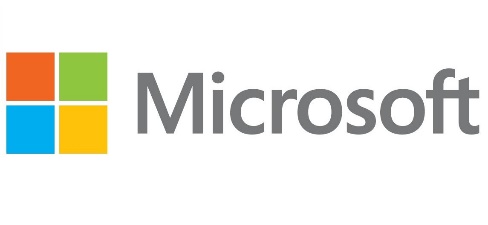 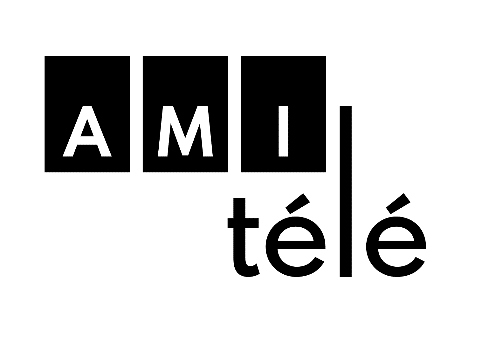 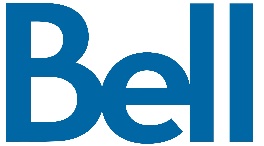 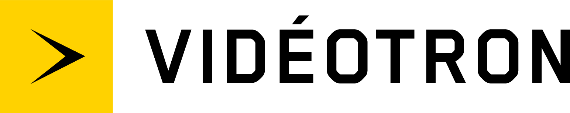 Commanditaire Zone Techno : 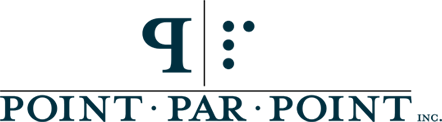 Commanditaire Accessibilité :Exposants commanditaires :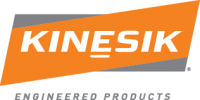 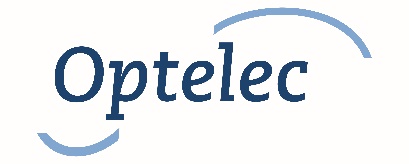 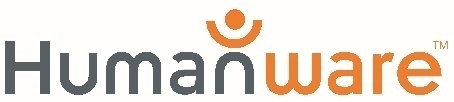 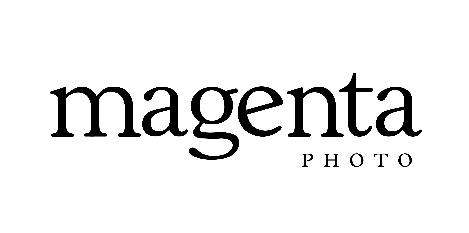 Commanditaires tirages : 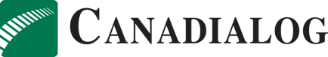 Ensemble, changeons ce que veut dire d’être aveugles en défonçant les barrières et en favorisant l’inclusion!